COMUNICACIÓN DE ENTREGA DEL BOLETÍN DE CALIFICACIONESEn Granada, a 20 de junio del 2018A la atención de padres y madres del alumnado menor de edad del centro. Nos dirigimos a Uds. para comunicarles que el próximo 26 de junio, martes, a partir de las 18:00 y hasta las 20:00h, el tutor o tutora de su hijo/a entregará los boletines de calificación de la evaluación Ordinaria en sus aulas de referencia (ver cuadrante). En caso de no poder asistir ustedes el alumnado podrá ser autorizado para dicha recogida cumplimentando el presente documento acompañándolo de una copia del DNI del padre o de la madre. ENTREGAR AL TUTOR/A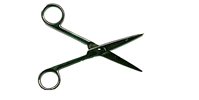 ____________________________________________________________________________D/Dª ____________________________________ padre/madre/tutor legal del alumno/a___________________________________ del curso _________me doy por enterado/a del día de la entrega de notas.  EN CASO DE NO PODER ASISTIR marcar solo una de estas opciones. Ο Autorizo a mi hijo/a a recoger el boletín de notas.Ο Prefiero que se me envíe por correo ordinario.Ο Consultaré las calificaciones en iPasen. (Si no tiene las credenciales de acceso, instale en su móvil o tablet la App “iPasen”. Pulse el enlace “No tengo acceso”. También puede acceder en https://www.juntadeandalucia.es/educacion/portalseneca/web/pasen/inicio)FDO: ________________________________DNI:______________________Curso Horario AulaTutor/a1º ESO A 18:00102PATRICIA SANTAMARÍA1º ESO B18:00114IGNACIO MANCERA1º ESO C18:00JEFATURA ESTUDIOSENCARNACIÓN RODRÍGUEZ2º ESO A18:00202DANIEL SÁNCHEZ2º ESO B18:00216MANUEL CALVO2º ESO C18:00217CARMEN SORROCHE3º ESO A18:00103IRENE ESPIÑERIRA3º ESO B18:00115CARMEN TORRES 4º ESO A18:00JEFATURA ESTUDIOSANTONIO LUIS NAVARRO4º ESO B18:00116FERNANDO FEDRIANI1º Bac-A18:00213BEATRIZ PÉREZ1º Bac-B18:00215RAFAEL VIDARTE1º Bac-C18:00203JOSE LUIS AMADOR1FPB18:00110BFCO JAVIER LOPEZGRADO MEDIO GA18:00110Mª DOLORES RAMÓNGRADO MEDIO AC18:00004ANA BELÉN PEDRAZA GRADO MEDIO OL18:00JEFATURA ESTUDIOSULRIKE FONS 